                         UNIVERSITY OF NIŠ                         UNIVERSITY OF NIŠ                         UNIVERSITY OF NIŠ                         UNIVERSITY OF NIŠ                         UNIVERSITY OF NIŠ                         UNIVERSITY OF NIŠ                         UNIVERSITY OF NIŠCourse Unit DescriptorCourse Unit DescriptorFaculty               Faculty               Faculty               Electronic EngineeringElectronic EngineeringGENERAL INFORMATIONGENERAL INFORMATIONGENERAL INFORMATIONGENERAL INFORMATIONGENERAL INFORMATIONGENERAL INFORMATIONGENERAL INFORMATIONStudy program Study program Study program Study program Electrical Engineering and ComputingElectrical Engineering and ComputingElectrical Engineering and ComputingStudy Module  (if applicable)Study Module  (if applicable)Study Module  (if applicable)Study Module  (if applicable)TelecommunicationsTelecommunicationsTelecommunicationsCourse titleCourse titleCourse titleCourse titleDigital Modulation TechniquesDigital Modulation TechniquesDigital Modulation TechniquesLevel of studyLevel of studyLevel of studyLevel of studyBachelor                Master’s                    x DoctoralBachelor                Master’s                    x DoctoralBachelor                Master’s                    x DoctoralType of courseType of courseType of courseType of course Obligatory                 x Elective  Obligatory                 x Elective  Obligatory                 x Elective Semester  Semester  Semester  Semester     Autumn                     Spring   Autumn                     Spring   Autumn                     SpringYear of study Year of study Year of study Year of study 111Number of ECTS allocatedNumber of ECTS allocatedNumber of ECTS allocatedNumber of ECTS allocated101010Name of lecturer/lecturersName of lecturer/lecturersName of lecturer/lecturersName of lecturer/lecturersDrača Lj. DraganDrača Lj. DraganDrača Lj. DraganTeaching modeTeaching modeTeaching modeTeaching mode x Lectures                     Group tutorials          Individual tutorials Laboratory work      x  Project work              Seminar Distance learning      Blended learning        Other x Lectures                     Group tutorials          Individual tutorials Laboratory work      x  Project work              Seminar Distance learning      Blended learning        Other x Lectures                     Group tutorials          Individual tutorials Laboratory work      x  Project work              Seminar Distance learning      Blended learning        OtherPURPOSE AND OVERVIEW (max. 5 sentences)PURPOSE AND OVERVIEW (max. 5 sentences)PURPOSE AND OVERVIEW (max. 5 sentences)PURPOSE AND OVERVIEW (max. 5 sentences)PURPOSE AND OVERVIEW (max. 5 sentences)PURPOSE AND OVERVIEW (max. 5 sentences)PURPOSE AND OVERVIEW (max. 5 sentences)Mastering the basic knowledge necessary to determine the performance of digital modulation techniques.Mastering the basic knowledge necessary to determine the performance of digital modulation techniques.Mastering the basic knowledge necessary to determine the performance of digital modulation techniques.Mastering the basic knowledge necessary to determine the performance of digital modulation techniques.Mastering the basic knowledge necessary to determine the performance of digital modulation techniques.Mastering the basic knowledge necessary to determine the performance of digital modulation techniques.Mastering the basic knowledge necessary to determine the performance of digital modulation techniques.SYLLABUS (brief outline and summary of topics, max. 10 sentences)SYLLABUS (brief outline and summary of topics, max. 10 sentences)SYLLABUS (brief outline and summary of topics, max. 10 sentences)SYLLABUS (brief outline and summary of topics, max. 10 sentences)SYLLABUS (brief outline and summary of topics, max. 10 sentences)SYLLABUS (brief outline and summary of topics, max. 10 sentences)SYLLABUS (brief outline and summary of topics, max. 10 sentences)Minimum Shift Keying (MSK) and MSK modulation types. Modulation with the continuous phase. Phase Modulation. Spectrally efficient modulation without constant envelope. Performance of modulation techniques in fading channels, and equalization.Minimum Shift Keying (MSK) and MSK modulation types. Modulation with the continuous phase. Phase Modulation. Spectrally efficient modulation without constant envelope. Performance of modulation techniques in fading channels, and equalization.Minimum Shift Keying (MSK) and MSK modulation types. Modulation with the continuous phase. Phase Modulation. Spectrally efficient modulation without constant envelope. Performance of modulation techniques in fading channels, and equalization.Minimum Shift Keying (MSK) and MSK modulation types. Modulation with the continuous phase. Phase Modulation. Spectrally efficient modulation without constant envelope. Performance of modulation techniques in fading channels, and equalization.Minimum Shift Keying (MSK) and MSK modulation types. Modulation with the continuous phase. Phase Modulation. Spectrally efficient modulation without constant envelope. Performance of modulation techniques in fading channels, and equalization.Minimum Shift Keying (MSK) and MSK modulation types. Modulation with the continuous phase. Phase Modulation. Spectrally efficient modulation without constant envelope. Performance of modulation techniques in fading channels, and equalization.Minimum Shift Keying (MSK) and MSK modulation types. Modulation with the continuous phase. Phase Modulation. Spectrally efficient modulation without constant envelope. Performance of modulation techniques in fading channels, and equalization.LANGUAGE OF INSTRUCTIONLANGUAGE OF INSTRUCTIONLANGUAGE OF INSTRUCTIONLANGUAGE OF INSTRUCTIONLANGUAGE OF INSTRUCTIONLANGUAGE OF INSTRUCTIONLANGUAGE OF INSTRUCTIONx Serbian  (complete course)              x  English (complete course)                 Other _____________ (complete course)Serbian with English mentoring      Serbian with other mentoring ______________x Serbian  (complete course)              x  English (complete course)                 Other _____________ (complete course)Serbian with English mentoring      Serbian with other mentoring ______________x Serbian  (complete course)              x  English (complete course)                 Other _____________ (complete course)Serbian with English mentoring      Serbian with other mentoring ______________x Serbian  (complete course)              x  English (complete course)                 Other _____________ (complete course)Serbian with English mentoring      Serbian with other mentoring ______________x Serbian  (complete course)              x  English (complete course)                 Other _____________ (complete course)Serbian with English mentoring      Serbian with other mentoring ______________x Serbian  (complete course)              x  English (complete course)                 Other _____________ (complete course)Serbian with English mentoring      Serbian with other mentoring ______________x Serbian  (complete course)              x  English (complete course)                 Other _____________ (complete course)Serbian with English mentoring      Serbian with other mentoring ______________ASSESSMENT METHODS AND CRITERIAASSESSMENT METHODS AND CRITERIAASSESSMENT METHODS AND CRITERIAASSESSMENT METHODS AND CRITERIAASSESSMENT METHODS AND CRITERIAASSESSMENT METHODS AND CRITERIAASSESSMENT METHODS AND CRITERIAPre exam dutiespointspointsFinal examFinal examFinal exampointsActivity during lecturesWritten examinationWritten examinationWritten examinationPractical teaching5050Oral examinationOral examinationOral examination50Teaching colloquiaOVERALL SUMOVERALL SUMOVERALL SUM100*Final examination mark is formed in accordance with the Institutional documents*Final examination mark is formed in accordance with the Institutional documents*Final examination mark is formed in accordance with the Institutional documents*Final examination mark is formed in accordance with the Institutional documents*Final examination mark is formed in accordance with the Institutional documents*Final examination mark is formed in accordance with the Institutional documents*Final examination mark is formed in accordance with the Institutional documents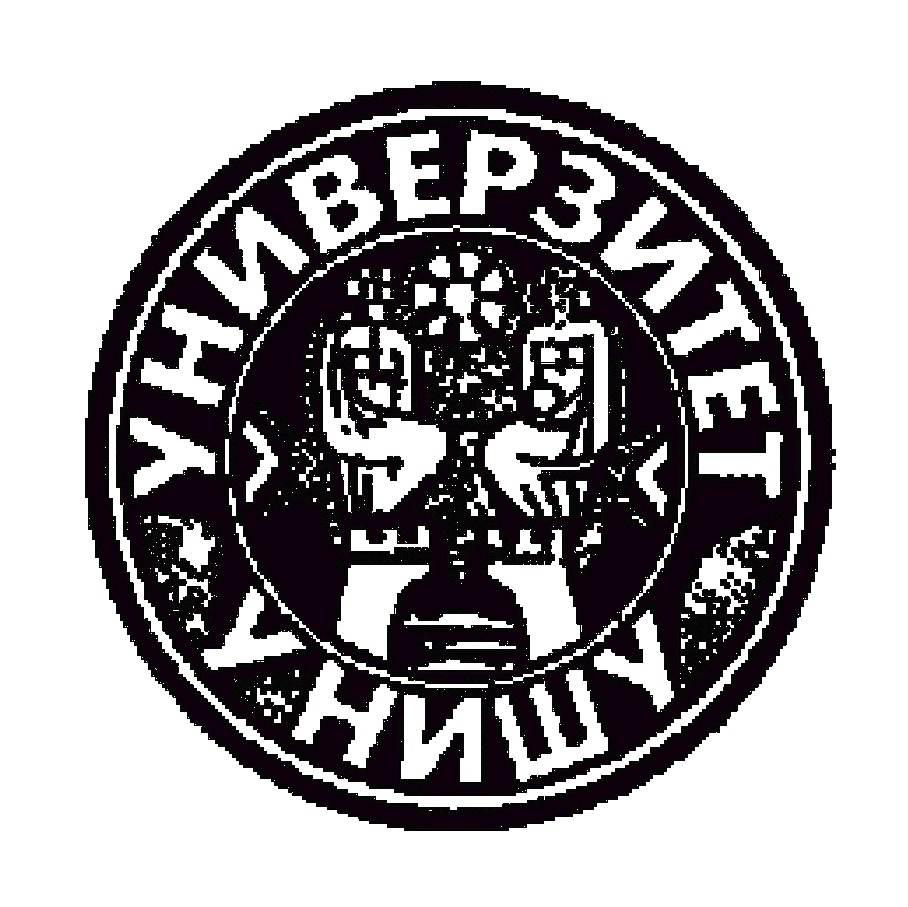 